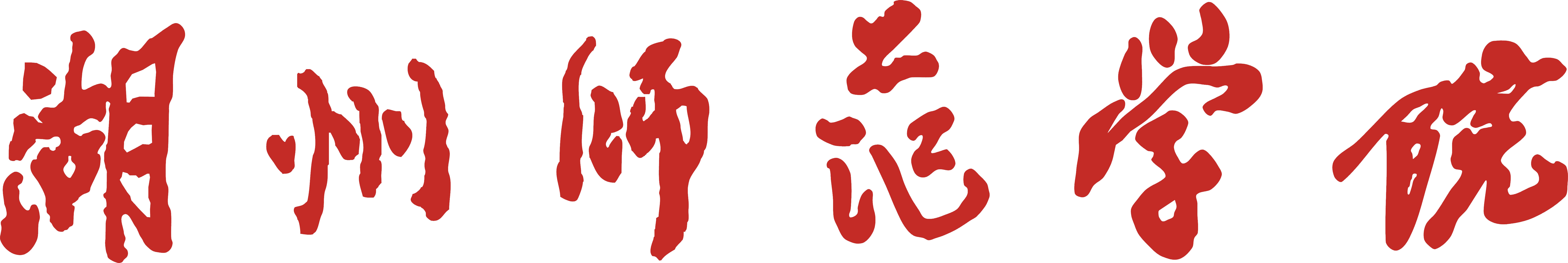 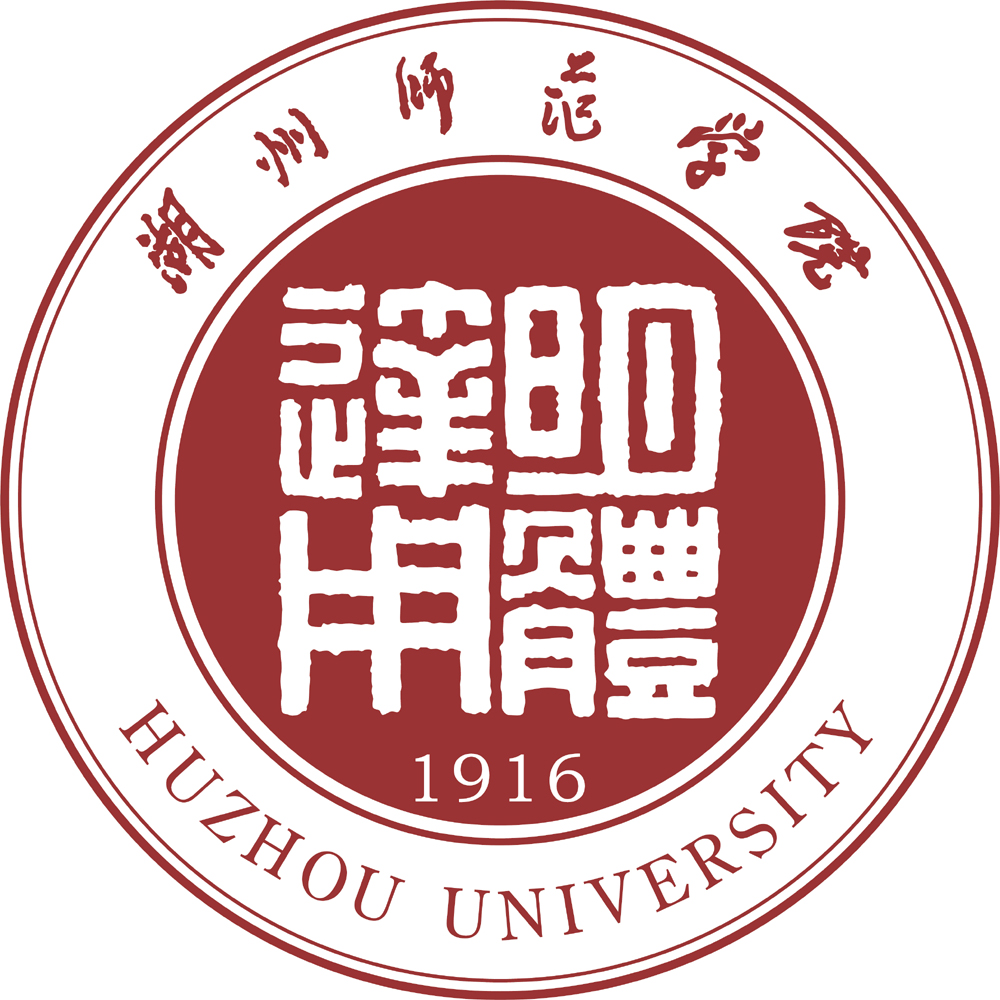 毕业设计(报告)开题报告（粗体仿宋－GB2312 三号） 课 题 名 称：                             课 题 名 称（英文）：                      学 生 姓 名：             学 号：         专 业 名 称：                             指 导 教 师：             职 称：         所 在 学 院：                             教务处制表说   明1．根据湖州师范学院《毕业设计(报告)工作管理规定》，学生必须撰写《毕业设计(报告)开题报告》，由指导教师签署意见、教研室审查，系主任批准后实施。2．开题报告是毕业设计(报告)答辩委员会对学生答辩资格审查的依据材料之一。学生应当在毕业设计(报告)工作前期内完成，开题报告不合格者不得参加答辩。3．毕业设计(报告)开题报告各项内容要实事求是，逐条认真填写。其中的文字表达要明确、严谨，语言通顺，外来语要同时用原文和中文表达。第一次出现缩写词，须注出全称。4．本报告中，由学生本人撰写的对课题和研究工作的分析及描述，应不少于2000字，没有经过整理归纳，缺乏个人见解仅仅从网上下载材料拼凑而成的开题报告按不合格论。5．各系完成毕业设计(报告)开题检查后，应写一份开题情况总结报告。毕业设计(报告)开题报告学生姓名楷体_GB231五号楷体_GB231五号学 号（同上）（同上）专 业（同上）指导教师（同上）（同上）职 称（同上）（同上）所在学院 （同上）课题来源囗 理论研究　　囗 应用研究　　囗 设计开发　囗 其他工程技术研究囗 理论研究　　囗 应用研究　　囗 设计开发　囗 其他工程技术研究囗 理论研究　　囗 应用研究　　囗 设计开发　囗 其他工程技术研究囗 理论研究　　囗 应用研究　　囗 设计开发　囗 其他工程技术研究囗 理论研究　　囗 应用研究　　囗 设计开发　囗 其他工程技术研究囗 理论研究　　囗 应用研究　　囗 设计开发　囗 其他工程技术研究囗 理论研究　　囗 应用研究　　囗 设计开发　囗 其他工程技术研究课题类型囗教师命题　　囗 学生自主命题　　囗 教师科研课题囗教师命题　　囗 学生自主命题　　囗 教师科研课题囗教师命题　　囗 学生自主命题　　囗 教师科研课题囗教师命题　　囗 学生自主命题　　囗 教师科研课题囗教师命题　　囗 学生自主命题　　囗 教师科研课题囗教师命题　　囗 学生自主命题　　囗 教师科研课题囗教师命题　　囗 学生自主命题　　囗 教师科研课题课题名称楷体_GB2312五号楷体_GB2312五号楷体_GB2312五号楷体_GB2312五号楷体_GB2312五号楷体_GB2312五号楷体_GB2312五号一、选题依据及意义（不少于300字）     宋体五号，单倍行距《红楼梦》的研究近一个世纪以来人们可以说从方方面面对之进行研究，大到作品思想艺术的客观把握，小到作品中提到的一个细节，一件衣服，一件用具，都有论文专著研究。但站在教育这个角度对之进行研究的很少，从家庭教育这个更微观的角度进行专门论述的则更少了。因为如此，所以我认为我从家庭教育角度对《红楼梦》进行专门的论述是有一定的意义的。从理论上说，我从家庭教育角度论述《红楼梦》，如果写得成功，那将是为“红学”研究大厦粉刷了一下，使该大厦更加完美、更加壮观。从现实意义上讲，对《红楼梦》的家庭教育进行研究，对《红楼梦》中家庭教育现象进行总体的描写和概括，对这种教育现象进行总结，放到社会历史这个大环境中进行考虑，概括出它的一般特征，从这些描写和概括中，发现问题，引发思考。引发对《红楼梦》这种家庭教育方法的思考和联系自身、联系当今社会进行现代的思考，努力做到从《红楼梦》的这些家庭教育的经验教训中吸取经验，为我所用，为广大的家长所用。引发他们对自身家庭教育得当与否进行一定程度的反思，从这些经验中取长补短，使自己对子女的家庭教育更合理，也使每位孩子都成为我国社会主义现代化建设有用的人才。由于我对原著和相关资料还没有研究透彻，虽然翻阅了大量的材料，但由于时间和精力有限，以致这篇论文有些问题还没有研究到，如家庭教育中的隔代教育、当时社会对女子的教育，但我会努力弥补这些缺憾。一、选题依据及意义（不少于300字）     宋体五号，单倍行距《红楼梦》的研究近一个世纪以来人们可以说从方方面面对之进行研究，大到作品思想艺术的客观把握，小到作品中提到的一个细节，一件衣服，一件用具，都有论文专著研究。但站在教育这个角度对之进行研究的很少，从家庭教育这个更微观的角度进行专门论述的则更少了。因为如此，所以我认为我从家庭教育角度对《红楼梦》进行专门的论述是有一定的意义的。从理论上说，我从家庭教育角度论述《红楼梦》，如果写得成功，那将是为“红学”研究大厦粉刷了一下，使该大厦更加完美、更加壮观。从现实意义上讲，对《红楼梦》的家庭教育进行研究，对《红楼梦》中家庭教育现象进行总体的描写和概括，对这种教育现象进行总结，放到社会历史这个大环境中进行考虑，概括出它的一般特征，从这些描写和概括中，发现问题，引发思考。引发对《红楼梦》这种家庭教育方法的思考和联系自身、联系当今社会进行现代的思考，努力做到从《红楼梦》的这些家庭教育的经验教训中吸取经验，为我所用，为广大的家长所用。引发他们对自身家庭教育得当与否进行一定程度的反思，从这些经验中取长补短，使自己对子女的家庭教育更合理，也使每位孩子都成为我国社会主义现代化建设有用的人才。由于我对原著和相关资料还没有研究透彻，虽然翻阅了大量的材料，但由于时间和精力有限，以致这篇论文有些问题还没有研究到，如家庭教育中的隔代教育、当时社会对女子的教育，但我会努力弥补这些缺憾。一、选题依据及意义（不少于300字）     宋体五号，单倍行距《红楼梦》的研究近一个世纪以来人们可以说从方方面面对之进行研究，大到作品思想艺术的客观把握，小到作品中提到的一个细节，一件衣服，一件用具，都有论文专著研究。但站在教育这个角度对之进行研究的很少，从家庭教育这个更微观的角度进行专门论述的则更少了。因为如此，所以我认为我从家庭教育角度对《红楼梦》进行专门的论述是有一定的意义的。从理论上说，我从家庭教育角度论述《红楼梦》，如果写得成功，那将是为“红学”研究大厦粉刷了一下，使该大厦更加完美、更加壮观。从现实意义上讲，对《红楼梦》的家庭教育进行研究，对《红楼梦》中家庭教育现象进行总体的描写和概括，对这种教育现象进行总结，放到社会历史这个大环境中进行考虑，概括出它的一般特征，从这些描写和概括中，发现问题，引发思考。引发对《红楼梦》这种家庭教育方法的思考和联系自身、联系当今社会进行现代的思考，努力做到从《红楼梦》的这些家庭教育的经验教训中吸取经验，为我所用，为广大的家长所用。引发他们对自身家庭教育得当与否进行一定程度的反思，从这些经验中取长补短，使自己对子女的家庭教育更合理，也使每位孩子都成为我国社会主义现代化建设有用的人才。由于我对原著和相关资料还没有研究透彻，虽然翻阅了大量的材料，但由于时间和精力有限，以致这篇论文有些问题还没有研究到，如家庭教育中的隔代教育、当时社会对女子的教育，但我会努力弥补这些缺憾。一、选题依据及意义（不少于300字）     宋体五号，单倍行距《红楼梦》的研究近一个世纪以来人们可以说从方方面面对之进行研究，大到作品思想艺术的客观把握，小到作品中提到的一个细节，一件衣服，一件用具，都有论文专著研究。但站在教育这个角度对之进行研究的很少，从家庭教育这个更微观的角度进行专门论述的则更少了。因为如此，所以我认为我从家庭教育角度对《红楼梦》进行专门的论述是有一定的意义的。从理论上说，我从家庭教育角度论述《红楼梦》，如果写得成功，那将是为“红学”研究大厦粉刷了一下，使该大厦更加完美、更加壮观。从现实意义上讲，对《红楼梦》的家庭教育进行研究，对《红楼梦》中家庭教育现象进行总体的描写和概括，对这种教育现象进行总结，放到社会历史这个大环境中进行考虑，概括出它的一般特征，从这些描写和概括中，发现问题，引发思考。引发对《红楼梦》这种家庭教育方法的思考和联系自身、联系当今社会进行现代的思考，努力做到从《红楼梦》的这些家庭教育的经验教训中吸取经验，为我所用，为广大的家长所用。引发他们对自身家庭教育得当与否进行一定程度的反思，从这些经验中取长补短，使自己对子女的家庭教育更合理，也使每位孩子都成为我国社会主义现代化建设有用的人才。由于我对原著和相关资料还没有研究透彻，虽然翻阅了大量的材料，但由于时间和精力有限，以致这篇论文有些问题还没有研究到，如家庭教育中的隔代教育、当时社会对女子的教育，但我会努力弥补这些缺憾。一、选题依据及意义（不少于300字）     宋体五号，单倍行距《红楼梦》的研究近一个世纪以来人们可以说从方方面面对之进行研究，大到作品思想艺术的客观把握，小到作品中提到的一个细节，一件衣服，一件用具，都有论文专著研究。但站在教育这个角度对之进行研究的很少，从家庭教育这个更微观的角度进行专门论述的则更少了。因为如此，所以我认为我从家庭教育角度对《红楼梦》进行专门的论述是有一定的意义的。从理论上说，我从家庭教育角度论述《红楼梦》，如果写得成功，那将是为“红学”研究大厦粉刷了一下，使该大厦更加完美、更加壮观。从现实意义上讲，对《红楼梦》的家庭教育进行研究，对《红楼梦》中家庭教育现象进行总体的描写和概括，对这种教育现象进行总结，放到社会历史这个大环境中进行考虑，概括出它的一般特征，从这些描写和概括中，发现问题，引发思考。引发对《红楼梦》这种家庭教育方法的思考和联系自身、联系当今社会进行现代的思考，努力做到从《红楼梦》的这些家庭教育的经验教训中吸取经验，为我所用，为广大的家长所用。引发他们对自身家庭教育得当与否进行一定程度的反思，从这些经验中取长补短，使自己对子女的家庭教育更合理，也使每位孩子都成为我国社会主义现代化建设有用的人才。由于我对原著和相关资料还没有研究透彻，虽然翻阅了大量的材料，但由于时间和精力有限，以致这篇论文有些问题还没有研究到，如家庭教育中的隔代教育、当时社会对女子的教育，但我会努力弥补这些缺憾。一、选题依据及意义（不少于300字）     宋体五号，单倍行距《红楼梦》的研究近一个世纪以来人们可以说从方方面面对之进行研究，大到作品思想艺术的客观把握，小到作品中提到的一个细节，一件衣服，一件用具，都有论文专著研究。但站在教育这个角度对之进行研究的很少，从家庭教育这个更微观的角度进行专门论述的则更少了。因为如此，所以我认为我从家庭教育角度对《红楼梦》进行专门的论述是有一定的意义的。从理论上说，我从家庭教育角度论述《红楼梦》，如果写得成功，那将是为“红学”研究大厦粉刷了一下，使该大厦更加完美、更加壮观。从现实意义上讲，对《红楼梦》的家庭教育进行研究，对《红楼梦》中家庭教育现象进行总体的描写和概括，对这种教育现象进行总结，放到社会历史这个大环境中进行考虑，概括出它的一般特征，从这些描写和概括中，发现问题，引发思考。引发对《红楼梦》这种家庭教育方法的思考和联系自身、联系当今社会进行现代的思考，努力做到从《红楼梦》的这些家庭教育的经验教训中吸取经验，为我所用，为广大的家长所用。引发他们对自身家庭教育得当与否进行一定程度的反思，从这些经验中取长补短，使自己对子女的家庭教育更合理，也使每位孩子都成为我国社会主义现代化建设有用的人才。由于我对原著和相关资料还没有研究透彻，虽然翻阅了大量的材料，但由于时间和精力有限，以致这篇论文有些问题还没有研究到，如家庭教育中的隔代教育、当时社会对女子的教育，但我会努力弥补这些缺憾。一、选题依据及意义（不少于300字）     宋体五号，单倍行距《红楼梦》的研究近一个世纪以来人们可以说从方方面面对之进行研究，大到作品思想艺术的客观把握，小到作品中提到的一个细节，一件衣服，一件用具，都有论文专著研究。但站在教育这个角度对之进行研究的很少，从家庭教育这个更微观的角度进行专门论述的则更少了。因为如此，所以我认为我从家庭教育角度对《红楼梦》进行专门的论述是有一定的意义的。从理论上说，我从家庭教育角度论述《红楼梦》，如果写得成功，那将是为“红学”研究大厦粉刷了一下，使该大厦更加完美、更加壮观。从现实意义上讲，对《红楼梦》的家庭教育进行研究，对《红楼梦》中家庭教育现象进行总体的描写和概括，对这种教育现象进行总结，放到社会历史这个大环境中进行考虑，概括出它的一般特征，从这些描写和概括中，发现问题，引发思考。引发对《红楼梦》这种家庭教育方法的思考和联系自身、联系当今社会进行现代的思考，努力做到从《红楼梦》的这些家庭教育的经验教训中吸取经验，为我所用，为广大的家长所用。引发他们对自身家庭教育得当与否进行一定程度的反思，从这些经验中取长补短，使自己对子女的家庭教育更合理，也使每位孩子都成为我国社会主义现代化建设有用的人才。由于我对原著和相关资料还没有研究透彻，虽然翻阅了大量的材料，但由于时间和精力有限，以致这篇论文有些问题还没有研究到，如家庭教育中的隔代教育、当时社会对女子的教育，但我会努力弥补这些缺憾。一、选题依据及意义（不少于300字）     宋体五号，单倍行距《红楼梦》的研究近一个世纪以来人们可以说从方方面面对之进行研究，大到作品思想艺术的客观把握，小到作品中提到的一个细节，一件衣服，一件用具，都有论文专著研究。但站在教育这个角度对之进行研究的很少，从家庭教育这个更微观的角度进行专门论述的则更少了。因为如此，所以我认为我从家庭教育角度对《红楼梦》进行专门的论述是有一定的意义的。从理论上说，我从家庭教育角度论述《红楼梦》，如果写得成功，那将是为“红学”研究大厦粉刷了一下，使该大厦更加完美、更加壮观。从现实意义上讲，对《红楼梦》的家庭教育进行研究，对《红楼梦》中家庭教育现象进行总体的描写和概括，对这种教育现象进行总结，放到社会历史这个大环境中进行考虑，概括出它的一般特征，从这些描写和概括中，发现问题，引发思考。引发对《红楼梦》这种家庭教育方法的思考和联系自身、联系当今社会进行现代的思考，努力做到从《红楼梦》的这些家庭教育的经验教训中吸取经验，为我所用，为广大的家长所用。引发他们对自身家庭教育得当与否进行一定程度的反思，从这些经验中取长补短，使自己对子女的家庭教育更合理，也使每位孩子都成为我国社会主义现代化建设有用的人才。由于我对原著和相关资料还没有研究透彻，虽然翻阅了大量的材料，但由于时间和精力有限，以致这篇论文有些问题还没有研究到，如家庭教育中的隔代教育、当时社会对女子的教育，但我会努力弥补这些缺憾。二、研究目标与主要内容（含论文(设计)提纲，不少于300字）   宋体五号，单倍行距我通过对《红楼梦》家庭教育优点和缺点的简单评论，结合现代强调家庭教育的重要性，并提出一些现代家庭教育中的一些比较重要的、值得注意的问题，希望广大家长能从中引发思考，对他们的家庭教育各方面进行反思并取得成功。我的论文主体分两大部分。第一部分主要写《红楼梦》中的家庭教育。这个部分中我又有两个板块组成，第一个板块主要陈述《红楼梦》中主要的、有代表性的人物的家庭教育，如贾宝玉、贾琏、贾蓉等。第二个板块主要通过对第一个板块中的家庭教育现象进行分类、概括，至少概括出两个特点：重功名，轻道德。在对这些教育现象进行分类的同时也相应的进行简单地评述。第二部分主要写由此引发的现代启示。通过对《红楼梦》中家庭教育及联系当今社会家庭教育现象的思考至少得出三点启示：1、孩子的德育应该使家庭教育的重心。2、父亲在孩子成长教育过程中的重要性和不可替代性。3、对孩子的教育要采取因材施教。并对这三点启示进行充分地论述。最后，我得出的结论大致是这样的：要重视孩子的德育，“成人”与“成才”是辨证统一的，一个人在学业上的缺陷不一定会影响他的一生，而在品德、人格上得缺陷倒可以贻害一辈子，甚至毁掉他的生命。每个孩子都有他们的特长，家长们应该针对他们的程度和特长因势利导，因材施教，不应为了所谓的“光宗耀祖”、“光耀门楣”而扼杀他们的才能。家长们应对孩子设置合理的教育目标，采取正确的教育方法，以培养他们成为优秀的人才，实现最终的教育理想。二、研究目标与主要内容（含论文(设计)提纲，不少于300字）   宋体五号，单倍行距我通过对《红楼梦》家庭教育优点和缺点的简单评论，结合现代强调家庭教育的重要性，并提出一些现代家庭教育中的一些比较重要的、值得注意的问题，希望广大家长能从中引发思考，对他们的家庭教育各方面进行反思并取得成功。我的论文主体分两大部分。第一部分主要写《红楼梦》中的家庭教育。这个部分中我又有两个板块组成，第一个板块主要陈述《红楼梦》中主要的、有代表性的人物的家庭教育，如贾宝玉、贾琏、贾蓉等。第二个板块主要通过对第一个板块中的家庭教育现象进行分类、概括，至少概括出两个特点：重功名，轻道德。在对这些教育现象进行分类的同时也相应的进行简单地评述。第二部分主要写由此引发的现代启示。通过对《红楼梦》中家庭教育及联系当今社会家庭教育现象的思考至少得出三点启示：1、孩子的德育应该使家庭教育的重心。2、父亲在孩子成长教育过程中的重要性和不可替代性。3、对孩子的教育要采取因材施教。并对这三点启示进行充分地论述。最后，我得出的结论大致是这样的：要重视孩子的德育，“成人”与“成才”是辨证统一的，一个人在学业上的缺陷不一定会影响他的一生，而在品德、人格上得缺陷倒可以贻害一辈子，甚至毁掉他的生命。每个孩子都有他们的特长，家长们应该针对他们的程度和特长因势利导，因材施教，不应为了所谓的“光宗耀祖”、“光耀门楣”而扼杀他们的才能。家长们应对孩子设置合理的教育目标，采取正确的教育方法，以培养他们成为优秀的人才，实现最终的教育理想。二、研究目标与主要内容（含论文(设计)提纲，不少于300字）   宋体五号，单倍行距我通过对《红楼梦》家庭教育优点和缺点的简单评论，结合现代强调家庭教育的重要性，并提出一些现代家庭教育中的一些比较重要的、值得注意的问题，希望广大家长能从中引发思考，对他们的家庭教育各方面进行反思并取得成功。我的论文主体分两大部分。第一部分主要写《红楼梦》中的家庭教育。这个部分中我又有两个板块组成，第一个板块主要陈述《红楼梦》中主要的、有代表性的人物的家庭教育，如贾宝玉、贾琏、贾蓉等。第二个板块主要通过对第一个板块中的家庭教育现象进行分类、概括，至少概括出两个特点：重功名，轻道德。在对这些教育现象进行分类的同时也相应的进行简单地评述。第二部分主要写由此引发的现代启示。通过对《红楼梦》中家庭教育及联系当今社会家庭教育现象的思考至少得出三点启示：1、孩子的德育应该使家庭教育的重心。2、父亲在孩子成长教育过程中的重要性和不可替代性。3、对孩子的教育要采取因材施教。并对这三点启示进行充分地论述。最后，我得出的结论大致是这样的：要重视孩子的德育，“成人”与“成才”是辨证统一的，一个人在学业上的缺陷不一定会影响他的一生，而在品德、人格上得缺陷倒可以贻害一辈子，甚至毁掉他的生命。每个孩子都有他们的特长，家长们应该针对他们的程度和特长因势利导，因材施教，不应为了所谓的“光宗耀祖”、“光耀门楣”而扼杀他们的才能。家长们应对孩子设置合理的教育目标，采取正确的教育方法，以培养他们成为优秀的人才，实现最终的教育理想。二、研究目标与主要内容（含论文(设计)提纲，不少于300字）   宋体五号，单倍行距我通过对《红楼梦》家庭教育优点和缺点的简单评论，结合现代强调家庭教育的重要性，并提出一些现代家庭教育中的一些比较重要的、值得注意的问题，希望广大家长能从中引发思考，对他们的家庭教育各方面进行反思并取得成功。我的论文主体分两大部分。第一部分主要写《红楼梦》中的家庭教育。这个部分中我又有两个板块组成，第一个板块主要陈述《红楼梦》中主要的、有代表性的人物的家庭教育，如贾宝玉、贾琏、贾蓉等。第二个板块主要通过对第一个板块中的家庭教育现象进行分类、概括，至少概括出两个特点：重功名，轻道德。在对这些教育现象进行分类的同时也相应的进行简单地评述。第二部分主要写由此引发的现代启示。通过对《红楼梦》中家庭教育及联系当今社会家庭教育现象的思考至少得出三点启示：1、孩子的德育应该使家庭教育的重心。2、父亲在孩子成长教育过程中的重要性和不可替代性。3、对孩子的教育要采取因材施教。并对这三点启示进行充分地论述。最后，我得出的结论大致是这样的：要重视孩子的德育，“成人”与“成才”是辨证统一的，一个人在学业上的缺陷不一定会影响他的一生，而在品德、人格上得缺陷倒可以贻害一辈子，甚至毁掉他的生命。每个孩子都有他们的特长，家长们应该针对他们的程度和特长因势利导，因材施教，不应为了所谓的“光宗耀祖”、“光耀门楣”而扼杀他们的才能。家长们应对孩子设置合理的教育目标，采取正确的教育方法，以培养他们成为优秀的人才，实现最终的教育理想。二、研究目标与主要内容（含论文(设计)提纲，不少于300字）   宋体五号，单倍行距我通过对《红楼梦》家庭教育优点和缺点的简单评论，结合现代强调家庭教育的重要性，并提出一些现代家庭教育中的一些比较重要的、值得注意的问题，希望广大家长能从中引发思考，对他们的家庭教育各方面进行反思并取得成功。我的论文主体分两大部分。第一部分主要写《红楼梦》中的家庭教育。这个部分中我又有两个板块组成，第一个板块主要陈述《红楼梦》中主要的、有代表性的人物的家庭教育，如贾宝玉、贾琏、贾蓉等。第二个板块主要通过对第一个板块中的家庭教育现象进行分类、概括，至少概括出两个特点：重功名，轻道德。在对这些教育现象进行分类的同时也相应的进行简单地评述。第二部分主要写由此引发的现代启示。通过对《红楼梦》中家庭教育及联系当今社会家庭教育现象的思考至少得出三点启示：1、孩子的德育应该使家庭教育的重心。2、父亲在孩子成长教育过程中的重要性和不可替代性。3、对孩子的教育要采取因材施教。并对这三点启示进行充分地论述。最后，我得出的结论大致是这样的：要重视孩子的德育，“成人”与“成才”是辨证统一的，一个人在学业上的缺陷不一定会影响他的一生，而在品德、人格上得缺陷倒可以贻害一辈子，甚至毁掉他的生命。每个孩子都有他们的特长，家长们应该针对他们的程度和特长因势利导，因材施教，不应为了所谓的“光宗耀祖”、“光耀门楣”而扼杀他们的才能。家长们应对孩子设置合理的教育目标，采取正确的教育方法，以培养他们成为优秀的人才，实现最终的教育理想。二、研究目标与主要内容（含论文(设计)提纲，不少于300字）   宋体五号，单倍行距我通过对《红楼梦》家庭教育优点和缺点的简单评论，结合现代强调家庭教育的重要性，并提出一些现代家庭教育中的一些比较重要的、值得注意的问题，希望广大家长能从中引发思考，对他们的家庭教育各方面进行反思并取得成功。我的论文主体分两大部分。第一部分主要写《红楼梦》中的家庭教育。这个部分中我又有两个板块组成，第一个板块主要陈述《红楼梦》中主要的、有代表性的人物的家庭教育，如贾宝玉、贾琏、贾蓉等。第二个板块主要通过对第一个板块中的家庭教育现象进行分类、概括，至少概括出两个特点：重功名，轻道德。在对这些教育现象进行分类的同时也相应的进行简单地评述。第二部分主要写由此引发的现代启示。通过对《红楼梦》中家庭教育及联系当今社会家庭教育现象的思考至少得出三点启示：1、孩子的德育应该使家庭教育的重心。2、父亲在孩子成长教育过程中的重要性和不可替代性。3、对孩子的教育要采取因材施教。并对这三点启示进行充分地论述。最后，我得出的结论大致是这样的：要重视孩子的德育，“成人”与“成才”是辨证统一的，一个人在学业上的缺陷不一定会影响他的一生，而在品德、人格上得缺陷倒可以贻害一辈子，甚至毁掉他的生命。每个孩子都有他们的特长，家长们应该针对他们的程度和特长因势利导，因材施教，不应为了所谓的“光宗耀祖”、“光耀门楣”而扼杀他们的才能。家长们应对孩子设置合理的教育目标，采取正确的教育方法，以培养他们成为优秀的人才，实现最终的教育理想。二、研究目标与主要内容（含论文(设计)提纲，不少于300字）   宋体五号，单倍行距我通过对《红楼梦》家庭教育优点和缺点的简单评论，结合现代强调家庭教育的重要性，并提出一些现代家庭教育中的一些比较重要的、值得注意的问题，希望广大家长能从中引发思考，对他们的家庭教育各方面进行反思并取得成功。我的论文主体分两大部分。第一部分主要写《红楼梦》中的家庭教育。这个部分中我又有两个板块组成，第一个板块主要陈述《红楼梦》中主要的、有代表性的人物的家庭教育，如贾宝玉、贾琏、贾蓉等。第二个板块主要通过对第一个板块中的家庭教育现象进行分类、概括，至少概括出两个特点：重功名，轻道德。在对这些教育现象进行分类的同时也相应的进行简单地评述。第二部分主要写由此引发的现代启示。通过对《红楼梦》中家庭教育及联系当今社会家庭教育现象的思考至少得出三点启示：1、孩子的德育应该使家庭教育的重心。2、父亲在孩子成长教育过程中的重要性和不可替代性。3、对孩子的教育要采取因材施教。并对这三点启示进行充分地论述。最后，我得出的结论大致是这样的：要重视孩子的德育，“成人”与“成才”是辨证统一的，一个人在学业上的缺陷不一定会影响他的一生，而在品德、人格上得缺陷倒可以贻害一辈子，甚至毁掉他的生命。每个孩子都有他们的特长，家长们应该针对他们的程度和特长因势利导，因材施教，不应为了所谓的“光宗耀祖”、“光耀门楣”而扼杀他们的才能。家长们应对孩子设置合理的教育目标，采取正确的教育方法，以培养他们成为优秀的人才，实现最终的教育理想。二、研究目标与主要内容（含论文(设计)提纲，不少于300字）   宋体五号，单倍行距我通过对《红楼梦》家庭教育优点和缺点的简单评论，结合现代强调家庭教育的重要性，并提出一些现代家庭教育中的一些比较重要的、值得注意的问题，希望广大家长能从中引发思考，对他们的家庭教育各方面进行反思并取得成功。我的论文主体分两大部分。第一部分主要写《红楼梦》中的家庭教育。这个部分中我又有两个板块组成，第一个板块主要陈述《红楼梦》中主要的、有代表性的人物的家庭教育，如贾宝玉、贾琏、贾蓉等。第二个板块主要通过对第一个板块中的家庭教育现象进行分类、概括，至少概括出两个特点：重功名，轻道德。在对这些教育现象进行分类的同时也相应的进行简单地评述。第二部分主要写由此引发的现代启示。通过对《红楼梦》中家庭教育及联系当今社会家庭教育现象的思考至少得出三点启示：1、孩子的德育应该使家庭教育的重心。2、父亲在孩子成长教育过程中的重要性和不可替代性。3、对孩子的教育要采取因材施教。并对这三点启示进行充分地论述。最后，我得出的结论大致是这样的：要重视孩子的德育，“成人”与“成才”是辨证统一的，一个人在学业上的缺陷不一定会影响他的一生，而在品德、人格上得缺陷倒可以贻害一辈子，甚至毁掉他的生命。每个孩子都有他们的特长，家长们应该针对他们的程度和特长因势利导，因材施教，不应为了所谓的“光宗耀祖”、“光耀门楣”而扼杀他们的才能。家长们应对孩子设置合理的教育目标，采取正确的教育方法，以培养他们成为优秀的人才，实现最终的教育理想。三、研究方法和手段   不少于300字，宋体五号，单倍行距自从确立选题以后，我对《红楼梦》研究的方法为最大限度的掌握相关资料，深入地进行思考，并且理论联系实际，遇到自己难以解决的问题和困难及时与导师沟通，尽量使我的论文更加完善。 我预计的具体的操作步骤如下：1、收集梳理各种资料，写好草稿并修改，给导师浏览指导。2、结合导师的提议完成第二稿。3、深入研究资料并充分联系现实完成第三稿与中期检查。4、仔细思考，结合导师意见修改完成第四稿。5、翻释外文，定稿。6、按规范要求，上交论文全套材料。为了能很好地完成自己预设的操作步骤，我将自己的精力充分投入，大胆进行写作，遇到解决不了的问题与困难及时与导师沟通，努力解决，使自己的论文能很好的完成。三、研究方法和手段   不少于300字，宋体五号，单倍行距自从确立选题以后，我对《红楼梦》研究的方法为最大限度的掌握相关资料，深入地进行思考，并且理论联系实际，遇到自己难以解决的问题和困难及时与导师沟通，尽量使我的论文更加完善。 我预计的具体的操作步骤如下：1、收集梳理各种资料，写好草稿并修改，给导师浏览指导。2、结合导师的提议完成第二稿。3、深入研究资料并充分联系现实完成第三稿与中期检查。4、仔细思考，结合导师意见修改完成第四稿。5、翻释外文，定稿。6、按规范要求，上交论文全套材料。为了能很好地完成自己预设的操作步骤，我将自己的精力充分投入，大胆进行写作，遇到解决不了的问题与困难及时与导师沟通，努力解决，使自己的论文能很好的完成。三、研究方法和手段   不少于300字，宋体五号，单倍行距自从确立选题以后，我对《红楼梦》研究的方法为最大限度的掌握相关资料，深入地进行思考，并且理论联系实际，遇到自己难以解决的问题和困难及时与导师沟通，尽量使我的论文更加完善。 我预计的具体的操作步骤如下：1、收集梳理各种资料，写好草稿并修改，给导师浏览指导。2、结合导师的提议完成第二稿。3、深入研究资料并充分联系现实完成第三稿与中期检查。4、仔细思考，结合导师意见修改完成第四稿。5、翻释外文，定稿。6、按规范要求，上交论文全套材料。为了能很好地完成自己预设的操作步骤，我将自己的精力充分投入，大胆进行写作，遇到解决不了的问题与困难及时与导师沟通，努力解决，使自己的论文能很好的完成。三、研究方法和手段   不少于300字，宋体五号，单倍行距自从确立选题以后，我对《红楼梦》研究的方法为最大限度的掌握相关资料，深入地进行思考，并且理论联系实际，遇到自己难以解决的问题和困难及时与导师沟通，尽量使我的论文更加完善。 我预计的具体的操作步骤如下：1、收集梳理各种资料，写好草稿并修改，给导师浏览指导。2、结合导师的提议完成第二稿。3、深入研究资料并充分联系现实完成第三稿与中期检查。4、仔细思考，结合导师意见修改完成第四稿。5、翻释外文，定稿。6、按规范要求，上交论文全套材料。为了能很好地完成自己预设的操作步骤，我将自己的精力充分投入，大胆进行写作，遇到解决不了的问题与困难及时与导师沟通，努力解决，使自己的论文能很好的完成。三、研究方法和手段   不少于300字，宋体五号，单倍行距自从确立选题以后，我对《红楼梦》研究的方法为最大限度的掌握相关资料，深入地进行思考，并且理论联系实际，遇到自己难以解决的问题和困难及时与导师沟通，尽量使我的论文更加完善。 我预计的具体的操作步骤如下：1、收集梳理各种资料，写好草稿并修改，给导师浏览指导。2、结合导师的提议完成第二稿。3、深入研究资料并充分联系现实完成第三稿与中期检查。4、仔细思考，结合导师意见修改完成第四稿。5、翻释外文，定稿。6、按规范要求，上交论文全套材料。为了能很好地完成自己预设的操作步骤，我将自己的精力充分投入，大胆进行写作，遇到解决不了的问题与困难及时与导师沟通，努力解决，使自己的论文能很好的完成。三、研究方法和手段   不少于300字，宋体五号，单倍行距自从确立选题以后，我对《红楼梦》研究的方法为最大限度的掌握相关资料，深入地进行思考，并且理论联系实际，遇到自己难以解决的问题和困难及时与导师沟通，尽量使我的论文更加完善。 我预计的具体的操作步骤如下：1、收集梳理各种资料，写好草稿并修改，给导师浏览指导。2、结合导师的提议完成第二稿。3、深入研究资料并充分联系现实完成第三稿与中期检查。4、仔细思考，结合导师意见修改完成第四稿。5、翻释外文，定稿。6、按规范要求，上交论文全套材料。为了能很好地完成自己预设的操作步骤，我将自己的精力充分投入，大胆进行写作，遇到解决不了的问题与困难及时与导师沟通，努力解决，使自己的论文能很好的完成。三、研究方法和手段   不少于300字，宋体五号，单倍行距自从确立选题以后，我对《红楼梦》研究的方法为最大限度的掌握相关资料，深入地进行思考，并且理论联系实际，遇到自己难以解决的问题和困难及时与导师沟通，尽量使我的论文更加完善。 我预计的具体的操作步骤如下：1、收集梳理各种资料，写好草稿并修改，给导师浏览指导。2、结合导师的提议完成第二稿。3、深入研究资料并充分联系现实完成第三稿与中期检查。4、仔细思考，结合导师意见修改完成第四稿。5、翻释外文，定稿。6、按规范要求，上交论文全套材料。为了能很好地完成自己预设的操作步骤，我将自己的精力充分投入，大胆进行写作，遇到解决不了的问题与困难及时与导师沟通，努力解决，使自己的论文能很好的完成。三、研究方法和手段   不少于300字，宋体五号，单倍行距自从确立选题以后，我对《红楼梦》研究的方法为最大限度的掌握相关资料，深入地进行思考，并且理论联系实际，遇到自己难以解决的问题和困难及时与导师沟通，尽量使我的论文更加完善。 我预计的具体的操作步骤如下：1、收集梳理各种资料，写好草稿并修改，给导师浏览指导。2、结合导师的提议完成第二稿。3、深入研究资料并充分联系现实完成第三稿与中期检查。4、仔细思考，结合导师意见修改完成第四稿。5、翻释外文，定稿。6、按规范要求，上交论文全套材料。为了能很好地完成自己预设的操作步骤，我将自己的精力充分投入，大胆进行写作，遇到解决不了的问题与困难及时与导师沟通，努力解决，使自己的论文能很好的完成。四、文献综述（在对选题涉及的研究领域的文献进行广泛阅读或调查的基础上，对该领域的研究现状、发展动态等内容进行综述，并提出自己的见解和研究思路。不少于500字） 不少于2000字四、文献综述（在对选题涉及的研究领域的文献进行广泛阅读或调查的基础上，对该领域的研究现状、发展动态等内容进行综述，并提出自己的见解和研究思路。不少于500字） 不少于2000字四、文献综述（在对选题涉及的研究领域的文献进行广泛阅读或调查的基础上，对该领域的研究现状、发展动态等内容进行综述，并提出自己的见解和研究思路。不少于500字） 不少于2000字四、文献综述（在对选题涉及的研究领域的文献进行广泛阅读或调查的基础上，对该领域的研究现状、发展动态等内容进行综述，并提出自己的见解和研究思路。不少于500字） 不少于2000字四、文献综述（在对选题涉及的研究领域的文献进行广泛阅读或调查的基础上，对该领域的研究现状、发展动态等内容进行综述，并提出自己的见解和研究思路。不少于500字） 不少于2000字四、文献综述（在对选题涉及的研究领域的文献进行广泛阅读或调查的基础上，对该领域的研究现状、发展动态等内容进行综述，并提出自己的见解和研究思路。不少于500字） 不少于2000字四、文献综述（在对选题涉及的研究领域的文献进行广泛阅读或调查的基础上，对该领域的研究现状、发展动态等内容进行综述，并提出自己的见解和研究思路。不少于500字） 不少于2000字四、文献综述（在对选题涉及的研究领域的文献进行广泛阅读或调查的基础上，对该领域的研究现状、发展动态等内容进行综述，并提出自己的见解和研究思路。不少于500字） 不少于2000字五、参考文献（作者、书名或论文（设计）题目、出版社或刊号、出版年月或出版期号）列出10部（篇）参考文献，格式同正文参考文献五、参考文献（作者、书名或论文（设计）题目、出版社或刊号、出版年月或出版期号）列出10部（篇）参考文献，格式同正文参考文献五、参考文献（作者、书名或论文（设计）题目、出版社或刊号、出版年月或出版期号）列出10部（篇）参考文献，格式同正文参考文献五、参考文献（作者、书名或论文（设计）题目、出版社或刊号、出版年月或出版期号）列出10部（篇）参考文献，格式同正文参考文献五、参考文献（作者、书名或论文（设计）题目、出版社或刊号、出版年月或出版期号）列出10部（篇）参考文献，格式同正文参考文献五、参考文献（作者、书名或论文（设计）题目、出版社或刊号、出版年月或出版期号）列出10部（篇）参考文献，格式同正文参考文献五、参考文献（作者、书名或论文（设计）题目、出版社或刊号、出版年月或出版期号）列出10部（篇）参考文献，格式同正文参考文献五、参考文献（作者、书名或论文（设计）题目、出版社或刊号、出版年月或出版期号）列出10部（篇）参考文献，格式同正文参考文献六、特色与创新不少于150字六、特色与创新不少于150字六、特色与创新不少于150字六、特色与创新不少于150字六、特色与创新不少于150字六、特色与创新不少于150字六、特色与创新不少于150字六、特色与创新不少于150字七、工作进度安排（时间、内容、步骤）   2020年5月——6月：查阅有关资料，在指导教师指导下理清论文框架   2020年6月——7月：完成开题报告，并做好开题准备工作   2020年7月——2021年3月20日： 撰写并完成毕业论文，论文整理并上交指导教师七、工作进度安排（时间、内容、步骤）   2020年5月——6月：查阅有关资料，在指导教师指导下理清论文框架   2020年6月——7月：完成开题报告，并做好开题准备工作   2020年7月——2021年3月20日： 撰写并完成毕业论文，论文整理并上交指导教师七、工作进度安排（时间、内容、步骤）   2020年5月——6月：查阅有关资料，在指导教师指导下理清论文框架   2020年6月——7月：完成开题报告，并做好开题准备工作   2020年7月——2021年3月20日： 撰写并完成毕业论文，论文整理并上交指导教师七、工作进度安排（时间、内容、步骤）   2020年5月——6月：查阅有关资料，在指导教师指导下理清论文框架   2020年6月——7月：完成开题报告，并做好开题准备工作   2020年7月——2021年3月20日： 撰写并完成毕业论文，论文整理并上交指导教师七、工作进度安排（时间、内容、步骤）   2020年5月——6月：查阅有关资料，在指导教师指导下理清论文框架   2020年6月——7月：完成开题报告，并做好开题准备工作   2020年7月——2021年3月20日： 撰写并完成毕业论文，论文整理并上交指导教师七、工作进度安排（时间、内容、步骤）   2020年5月——6月：查阅有关资料，在指导教师指导下理清论文框架   2020年6月——7月：完成开题报告，并做好开题准备工作   2020年7月——2021年3月20日： 撰写并完成毕业论文，论文整理并上交指导教师七、工作进度安排（时间、内容、步骤）   2020年5月——6月：查阅有关资料，在指导教师指导下理清论文框架   2020年6月——7月：完成开题报告，并做好开题准备工作   2020年7月——2021年3月20日： 撰写并完成毕业论文，论文整理并上交指导教师七、工作进度安排（时间、内容、步骤）   2020年5月——6月：查阅有关资料，在指导教师指导下理清论文框架   2020年6月——7月：完成开题报告，并做好开题准备工作   2020年7月——2021年3月20日： 撰写并完成毕业论文，论文整理并上交指导教师指导教师意见指导教师意见电子稿打印部分：宋体五号，1.5倍行距不少于150字                                         电子版签名                                 指导教师签名：                                               2020年6 月 25 日电子稿打印部分：宋体五号，1.5倍行距不少于150字                                         电子版签名                                 指导教师签名：                                               2020年6 月 25 日电子稿打印部分：宋体五号，1.5倍行距不少于150字                                         电子版签名                                 指导教师签名：                                               2020年6 月 25 日电子稿打印部分：宋体五号，1.5倍行距不少于150字                                         电子版签名                                 指导教师签名：                                               2020年6 月 25 日电子稿打印部分：宋体五号，1.5倍行距不少于150字                                         电子版签名                                 指导教师签名：                                               2020年6 月 25 日电子稿打印部分：宋体五号，1.5倍行距不少于150字                                         电子版签名                                 指导教师签名：                                               2020年6 月 25 日教研室意见教研室意见教研室意见教研室意见教研室意见学院意见学院意见学院意见       同意主任签名：（指导教师所属教研室主任）同上2020年 6月25日       同意主任签名：（指导教师所属教研室主任）同上2020年 6月25日       同意主任签名：（指导教师所属教研室主任）同上2020年 6月25日       同意主任签名：（指导教师所属教研室主任）同上2020年 6月25日       同意主任签名：（指导教师所属教研室主任）同上2020年 6月25日             同意教学院长签名：电子签名同上2020年 6 月25日             同意教学院长签名：电子签名同上2020年 6 月25日             同意教学院长签名：电子签名同上2020年 6 月25日